Valgiaraštis lopšeliui (III savaitė)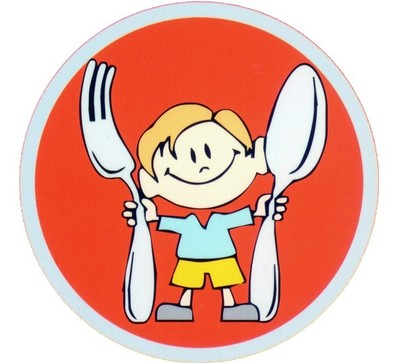 PirmadienisAntradienisTrečiadienisKetvirtadienisPenktadienisPusryčiaiPusryčiaiPusryčiaiPusryčiaiPusryčiaiTrijų gr. dr. košėKvietinių kr. košėRyžių kr. KošėUogienėAvižinių dr. košėKukurūzų kr. košėUogienėBatonas su sviestuŠv. plėšomos sūrio lazdelėsTraputis su lydytų sūriuPienasArbata be cukrausArbata be cukrausArbata su citrinaPienasSezoniniai vaisiaiSezoniniai vaisiaiSezoniniai vaisiaiSezoniniai vaisiaiSezoniniai vaisiaiPietūsPietūsPietūsPietūsPietūsBurokėlių sriubaŽuvienė su lęšiaisBulvienė su žirneliaisTrinta žirnių, avinžirnių sriubaTrinta žiedinių kopūstų sriubaDuonaDuonaDuonaSkrebučiaiSkrebučiaiKiaulienos guliašasVištienos šnicelisKiaulienos kukulisVištienos kepsnysŽuvies kotletas Virti makaronaiVirtos bulvėsVirti grikiaiBulvių košėVirti ryžiaiŠv. daržovių rinkinukasRaugintų kopūstų, porų, obuolių salotosŠv. daržovių rinkinukasŠv. daržovių rinkinukasBurokėlių, obuolių salotos;Šv. paprikaStalo vanduoStalo vanduoŠaldytų uogų kompotasSultysŠaldytų uogų kompotasVakarienėVakarienėVakarienėVakarienėVakarienėOmletasŽali žirneliaiŠv. agurkasKepti varškėčiai orkaitėjeMieliniai blynai su obuoliaisVarškės apkepasMakaronai su dešrelėSumuštinis su sūriuTrintos uogosTrintos uogosUogienėŠv. daržovių rinkinukasArbata be cukrausArbata be cukrausArbata be cukrausArbata be cukrausArbata be cukrausSezoniniai vaisiaiSezoniniai vaisiai